 	Vous êtes propriétaire et vous avez achetez votre bien !!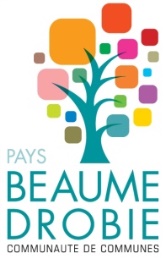 Merci de compléter ce formulaire Vos coordonnéesNOM :	Prénom :	Adresse mail : 		Téléphone :	Votre bien Date de l’achat :	N°	Rue		CP	Ville		N°parcelle :		Acheté à qui ? :Nom :	Prénom :	Adresse postale :		Téléphone :	Adresse mail : 	Document à fournir :  Attestation de vente/achatFait le …………………………Signature*CdC : Communauté de communes(Beaumont, Chandolas, Dompnac, Faugères, Joyeuse, Lablachère, Laboule, Loubaresse, Payzac, Planzolles, Ribes, Rocles, Rosières, Sablières, St André Lachamp, St Genest de Beauzon, Sr Mélany, Valgorge, St Mélany)